ПОСТАНОВЛЕНИЕ___01.07.2019____                                                                               № __25/11_____                                                          О временном ограничении движения транспортных средств по автомобильной дороге улицы 2-я Набережная        В соответствии с Федеральным законом от 10.12.1995 г. № 196-ФЗ «О безопасности дорожного движения», Федеральным законом от 08.11.2007г. № 257-ФЗ «Об автомобильных дорогах и о дорожной деятельности в Российской Федерации и о внесении изменений в отдельные законодательные акты Российской Федерации», пунктами 24,25 главы V Постановления  Правительства Удмуртской Республики от 12.03.2012г. № 90 «Об утверждении порядка осуществления временных ограничений или прекращения движения транспортных средств по автомобильным дорогам регионального или межмуниципального, местного значения в Удмуртской Республике» в целях обеспечения безопасности дорожного движенияП О С Т А Н О В Л Я Ю:         1. Ввести временное ограничение движения транспортных средств по ул.2-я Набережная на участке дороги от проезда Монтажников до административного здания ОАО «ЛВЗ Глазовский» ул.2-я Набережная, д.13, путем прекращения движения с 29 июня 2019 г. по 15 июля 2019 г.           2. МУП «Глазовские Теплосети», проводящему работы по содержанию участка автомобильной дороги, обеспечить временное ограничение движения транспортных средств в соответствии со схемой организации дорожного движения на период проведения работ.3. Рекомендовать ММО МВД России «Глазовский» осуществлять контроль по временному ограничению движения автомототранспортных средств на улице 2-я Набережная, указанной в п.1.4. Рекомендовать пользователям автомобильной дороги осуществлять объезд по улицам Тани Барамзиной – Белова.5. Рекомендовать осуществлять объезд автобусов общего пользования  по маршруту: улица Чепецкая – Тани Барамзиной и далее по маршруту.6. Контроль за выполнением настоящего постановления возложить на заместителя Главы Администрации города Глазова по вопросам строительства, архитектуры и жилищно-коммунального хозяйства С.К.Блинова.7. Настоящее постановление подлежит официальному опубликованию.Глава  города Глазова                                                                          С.Н. КоноваловАдминистрация муниципального образования «Город Глазов» (Администрация города Глазова)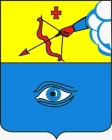  «Глазкар» муниципал кылдытэтлэн Администрациез(Глазкарлэн Администрациез)